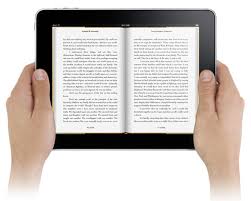 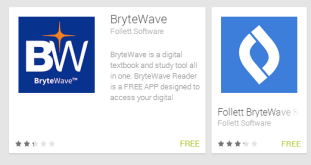   ________________________________________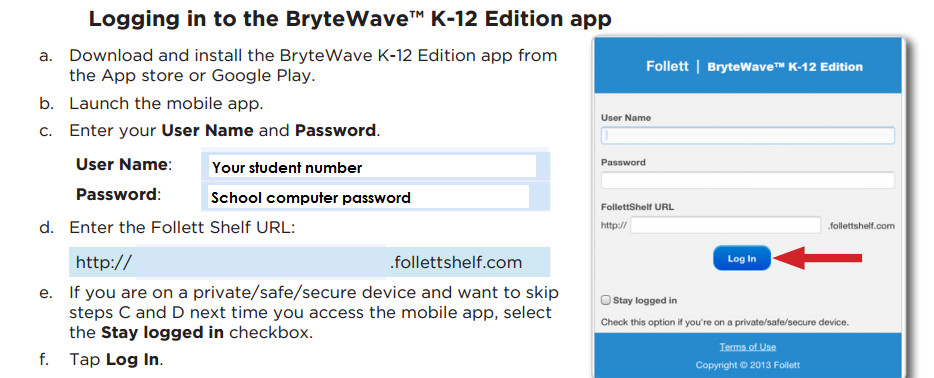 Access eBooks Using a Computer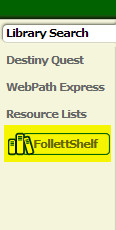 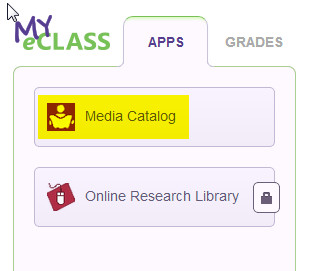 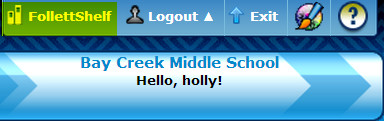 Log into the student portal (My eCLASS) and click on Media Catalog in the Apps section. Log into the Media Catalog using your school number and password. Then click on the FollettShelf link.  You can also access the FollettShelf using the direct URL. Don’t forget to log in!  http://wbb14051.follettshelf.com